On the potential of adsorption processes for low-carbon hydrogen production with carbon capture Anne Streb1, Mijndert van der Spek1, Matteo Gazzani2, Marco Mazzotti1* 1 ETH Zurich, Zurich/Switzerland; 2 Utrecht University, Utrecht/the Netherlands*Corresponding author: marco.mazzotti@ipe.mavt.ethz.chHighlightsAdsorption processes developed for the simultaneous production of H2 and CO2 Process intensification achieved: single stage for two separation tasksCompetitive energy consumption Suitable for a variety of multicomponent feedstreams 1. IntroductionCarbon neutral hydrogen is expected to play an important role in future energy systems, especially in industry, transportation and heating applications. Today, hydrogen is used at large scale in many industrial processes, e.g. ammonia and methanol production and oil refining. However, it is mainly produced through conversion of fossil fuels, e.g. via steam methane reforming (SMR) followed by water gas shift (WGS) and pressure swing adsorption purification (PSA), resulting in high CO2 emission intensity. Adding carbon capture and storage (CCS) to fossil fuel based H2 production is a means to produce large amounts of low-carbon H2 in a timely manner thereby paving the way towards an energy system where H2 plays a pivotal role as low carbon energy carrier. We have developed a promising process integrating both H2 purification and CO2 separation within a single adsorption cycle. This option does not require an additional separation stage potentially reducing capital cost and energy requirement compared to the alternative of a separate downstream CO2 separation process. 2. MethodsWe have developed various cycles for integrating the production of high purity H2 and CO2 based on heuristics and on the use of a non-isothermal one-dimensional model for an adsorber column. The model was validated for a variety of conditions and cycles [1,2]. The feedstream composition, pressure and temperature are representative for the outlet of a WGS reactor consisting of mainly H2 and CO2 with CH4, CO and N2 as relevant impurities. The most promising cycles in terms of the key performance indicators, namely the purity and recovery of hydrogen and CO2, the productivity and the energy consumption, are optimized by combining the use of the simulation tool with that of a multi-objective optimization routine [3].3. Results and discussionFor all cycles, there exists a tradeoff between H2 purity and recovery at a given CO2 purity and recovery (and vice versa). Notably, three of the developed cycles can purify hydrogen to greater than 99.97 %, as required for fuel cells for transportation, with a recovery of > 90 % while coproducing CO2 at > 90 % recovery and > 96 % purity, as required for CO2 transportation and storage. The cycles are flexible regarding the feedstream composition: the specifications given above can be reached for a feedstream with a high CO content (~5 %) representative of the outlet of a high temperature WGS reactor as well as for a feedstream with a lower CO content (< 0.5 %) representative for the outlet of a low temperature WGS reactor. 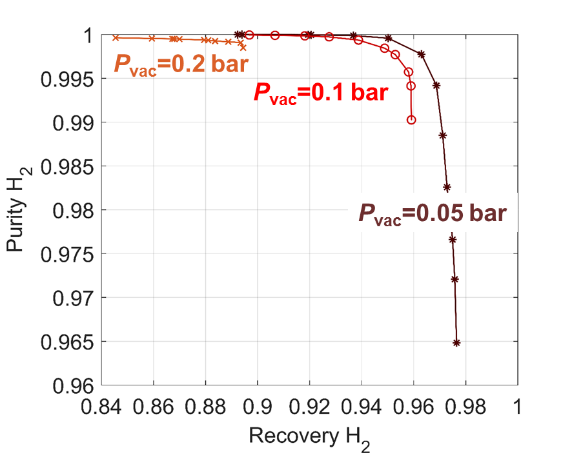 Figure 1.  Optimized separation performance for a vacuum pressure swing adsorption cycle at different evacuation pressures, inlet: SMR + HT-WGS, coproduction of CO2 at > 90 % recovery and > 95 % purityTo achieve the separation requirements, a subatmospheric pressure is required to withdraw CO2. Lowering this pressure enhances the separation performance and increases the productivity at the expense of a higher energy consumption. The required hydrogen purity is another important factor: the minimum energy consumption increases with higher required hydrogen purities while the productivity decreases. For a hydrogen purity of 99.97 % with a recovery > 90 % (coproduction of CO2 at > 90 % recovery and > 96 % purity), a minimum energy consumption for the separation of below 0.4 MJ/kg CO2 separated (below 2.3 MJ/kg H2 separated) can be obtained. This energy requirement is significantly lower than the energy required for pre-combustion capture using absorption, e.g. with MDEA, which is in the range of 2 MJ/kg CO2 [4]. The energy required in the latter, however, is mainly steam whereas the former requires electricity for vacuum pumps. The equivalent electricity consumption for both processes assuming a conservative conversion efficiency of 20 % from steam to electricity is similar, but the adsorption process only requires a single process instead of two.4. Conclusions and outlookAdvanced adsorption processes show promise for process intensification in the context of hydrogen production with CCS. Several cycles have been developed for the coproduction of high purity CO2 and hydrogen. The equivalent electricity consumption is similar to commercial processes but an entire separation stage is now avoided. Moreover, the cycles are particularly promising due to a high flexibility towards different feedstream compositions. Layering of different adsorbents or the use of advanced adsorbent materials like MOFs leaves room for further process improvement.References  Schell J., Casas N. and Mazzotti M. (2012), Ind. Eng. Chem. Res., 52 (2013) 8311-8322Marx, D. et al., Ind. Eng. Chem. Res., 55 (2016) 1401-1412.F. Capra, M. Gazzani, L. Joss, M. Mazzotti, and E. Martelli, Ind. Eng. Chem. Res., 57 (2018) 9977–9993 Meerman et al., IJGGC, 9(2012)